Profile Title:Commercial Services Manager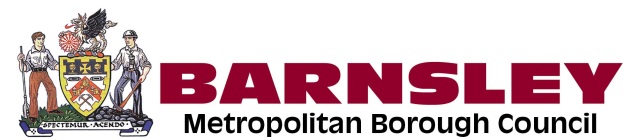 Reports to:Head of Financial ServicesEmployee Supervision:Upto 47 employeesGrade:12Profile Ref:905479054790547Purpose of the PostPurpose of the PostPurpose of the PostPurpose of the PostPurpose of the PostPurpose of the PostPurpose of the PostPurpose of the PostLeadership and management of shared and commercial financial services functions.Leadership and management of shared and commercial financial services functions.Leadership and management of shared and commercial financial services functions.Leadership and management of shared and commercial financial services functions.Leadership and management of shared and commercial financial services functions.Leadership and management of shared and commercial financial services functions.Leadership and management of shared and commercial financial services functions.Leadership and management of shared and commercial financial services functions.ResponsibilitiesResponsibilitiesResponsibilitiesResponsibilitiesResponsibilitiesResponsibilitiesResponsibilitiesResponsibilitiesOverall management of shared and commercial financial services covering 3 main functions (pay, payments and transactions) , covering payroll, employee admin, trading services, payment processing, premier supplier scheme,  financial assessments, VAT returns, BACS processing, bank reconciliation, insurance claim handling, pensions, compliance management, statistical returns, management of contracts, service level agreements, etc. Overall management of shared and commercial financial services covering 3 main functions (pay, payments and transactions) , covering payroll, employee admin, trading services, payment processing, premier supplier scheme,  financial assessments, VAT returns, BACS processing, bank reconciliation, insurance claim handling, pensions, compliance management, statistical returns, management of contracts, service level agreements, etc. Overall management of shared and commercial financial services covering 3 main functions (pay, payments and transactions) , covering payroll, employee admin, trading services, payment processing, premier supplier scheme,  financial assessments, VAT returns, BACS processing, bank reconciliation, insurance claim handling, pensions, compliance management, statistical returns, management of contracts, service level agreements, etc. Overall management of shared and commercial financial services covering 3 main functions (pay, payments and transactions) , covering payroll, employee admin, trading services, payment processing, premier supplier scheme,  financial assessments, VAT returns, BACS processing, bank reconciliation, insurance claim handling, pensions, compliance management, statistical returns, management of contracts, service level agreements, etc. Overall management of shared and commercial financial services covering 3 main functions (pay, payments and transactions) , covering payroll, employee admin, trading services, payment processing, premier supplier scheme,  financial assessments, VAT returns, BACS processing, bank reconciliation, insurance claim handling, pensions, compliance management, statistical returns, management of contracts, service level agreements, etc. Overall management of shared and commercial financial services covering 3 main functions (pay, payments and transactions) , covering payroll, employee admin, trading services, payment processing, premier supplier scheme,  financial assessments, VAT returns, BACS processing, bank reconciliation, insurance claim handling, pensions, compliance management, statistical returns, management of contracts, service level agreements, etc. Overall management of shared and commercial financial services covering 3 main functions (pay, payments and transactions) , covering payroll, employee admin, trading services, payment processing, premier supplier scheme,  financial assessments, VAT returns, BACS processing, bank reconciliation, insurance claim handling, pensions, compliance management, statistical returns, management of contracts, service level agreements, etc. Overall management of shared and commercial financial services covering 3 main functions (pay, payments and transactions) , covering payroll, employee admin, trading services, payment processing, premier supplier scheme,  financial assessments, VAT returns, BACS processing, bank reconciliation, insurance claim handling, pensions, compliance management, statistical returns, management of contracts, service level agreements, etc. Overall management of a payments processing and transactions function ensuring that systems are appropriately utilised to administer payments and reconciliations to meet tight deadlines.Overall management of a payments processing and transactions function ensuring that systems are appropriately utilised to administer payments and reconciliations to meet tight deadlines.Overall management of a payments processing and transactions function ensuring that systems are appropriately utilised to administer payments and reconciliations to meet tight deadlines.Overall management of a payments processing and transactions function ensuring that systems are appropriately utilised to administer payments and reconciliations to meet tight deadlines.Overall management of a payments processing and transactions function ensuring that systems are appropriately utilised to administer payments and reconciliations to meet tight deadlines.Overall management of a payments processing and transactions function ensuring that systems are appropriately utilised to administer payments and reconciliations to meet tight deadlines.Overall management of a payments processing and transactions function ensuring that systems are appropriately utilised to administer payments and reconciliations to meet tight deadlines.Overall management of a payments processing and transactions function ensuring that systems are appropriately utilised to administer payments and reconciliations to meet tight deadlines.Lead, manage and motivate a team of employees, providing direction and co-ordination of workloads, support and guidance, dealing with recruitment, motivation, training, welfare and discipline issues as appropriate. Lead, manage and motivate a team of employees, providing direction and co-ordination of workloads, support and guidance, dealing with recruitment, motivation, training, welfare and discipline issues as appropriate. Lead, manage and motivate a team of employees, providing direction and co-ordination of workloads, support and guidance, dealing with recruitment, motivation, training, welfare and discipline issues as appropriate. Lead, manage and motivate a team of employees, providing direction and co-ordination of workloads, support and guidance, dealing with recruitment, motivation, training, welfare and discipline issues as appropriate. Lead, manage and motivate a team of employees, providing direction and co-ordination of workloads, support and guidance, dealing with recruitment, motivation, training, welfare and discipline issues as appropriate. Lead, manage and motivate a team of employees, providing direction and co-ordination of workloads, support and guidance, dealing with recruitment, motivation, training, welfare and discipline issues as appropriate. Lead, manage and motivate a team of employees, providing direction and co-ordination of workloads, support and guidance, dealing with recruitment, motivation, training, welfare and discipline issues as appropriate. Lead, manage and motivate a team of employees, providing direction and co-ordination of workloads, support and guidance, dealing with recruitment, motivation, training, welfare and discipline issues as appropriate. Responsible for ensuring the team deal politely with customers, ensuring a seamless service as well as provision of professional advice, guidance and information including taking a lead role in 'key account management' of the financial services trading company.Responsible for ensuring the team deal politely with customers, ensuring a seamless service as well as provision of professional advice, guidance and information including taking a lead role in 'key account management' of the financial services trading company.Responsible for ensuring the team deal politely with customers, ensuring a seamless service as well as provision of professional advice, guidance and information including taking a lead role in 'key account management' of the financial services trading company.Responsible for ensuring the team deal politely with customers, ensuring a seamless service as well as provision of professional advice, guidance and information including taking a lead role in 'key account management' of the financial services trading company.Responsible for ensuring the team deal politely with customers, ensuring a seamless service as well as provision of professional advice, guidance and information including taking a lead role in 'key account management' of the financial services trading company.Responsible for ensuring the team deal politely with customers, ensuring a seamless service as well as provision of professional advice, guidance and information including taking a lead role in 'key account management' of the financial services trading company.Responsible for ensuring the team deal politely with customers, ensuring a seamless service as well as provision of professional advice, guidance and information including taking a lead role in 'key account management' of the financial services trading company.Responsible for ensuring the team deal politely with customers, ensuring a seamless service as well as provision of professional advice, guidance and information including taking a lead role in 'key account management' of the financial services trading company.Lead on resolving complex queries, issues and disputes arising from customers and service providers, ensuring a customer focussed service, keeping them informed of progress and actions.Lead on resolving complex queries, issues and disputes arising from customers and service providers, ensuring a customer focussed service, keeping them informed of progress and actions.Lead on resolving complex queries, issues and disputes arising from customers and service providers, ensuring a customer focussed service, keeping them informed of progress and actions.Lead on resolving complex queries, issues and disputes arising from customers and service providers, ensuring a customer focussed service, keeping them informed of progress and actions.Lead on resolving complex queries, issues and disputes arising from customers and service providers, ensuring a customer focussed service, keeping them informed of progress and actions.Lead on resolving complex queries, issues and disputes arising from customers and service providers, ensuring a customer focussed service, keeping them informed of progress and actions.Lead on resolving complex queries, issues and disputes arising from customers and service providers, ensuring a customer focussed service, keeping them informed of progress and actions.Lead on resolving complex queries, issues and disputes arising from customers and service providers, ensuring a customer focussed service, keeping them informed of progress and actions.To drive forward and grow the business to deliver the anticipated market share and profit in line with the business plan including identifying and developing shared services opportunities for transactional services.To drive forward and grow the business to deliver the anticipated market share and profit in line with the business plan including identifying and developing shared services opportunities for transactional services.To drive forward and grow the business to deliver the anticipated market share and profit in line with the business plan including identifying and developing shared services opportunities for transactional services.To drive forward and grow the business to deliver the anticipated market share and profit in line with the business plan including identifying and developing shared services opportunities for transactional services.To drive forward and grow the business to deliver the anticipated market share and profit in line with the business plan including identifying and developing shared services opportunities for transactional services.To drive forward and grow the business to deliver the anticipated market share and profit in line with the business plan including identifying and developing shared services opportunities for transactional services.To drive forward and grow the business to deliver the anticipated market share and profit in line with the business plan including identifying and developing shared services opportunities for transactional services.To drive forward and grow the business to deliver the anticipated market share and profit in line with the business plan including identifying and developing shared services opportunities for transactional services.To lead the management of performance linked to corporate objectives and development of actions to deal with exceptions.  To lead the management of performance linked to corporate objectives and development of actions to deal with exceptions.  To lead the management of performance linked to corporate objectives and development of actions to deal with exceptions.  To lead the management of performance linked to corporate objectives and development of actions to deal with exceptions.  To lead the management of performance linked to corporate objectives and development of actions to deal with exceptions.  To lead the management of performance linked to corporate objectives and development of actions to deal with exceptions.  To lead the management of performance linked to corporate objectives and development of actions to deal with exceptions.  To lead the management of performance linked to corporate objectives and development of actions to deal with exceptions.  To actively lead the continuous cycle of business re-engineering ensuring improvements across all functional areas. This will seek to drive forward efficiencies by continuously adapting, designing, monitoring and reviewing working practices, procedures and systems, making suggestions and implementing improvements to enable continued development.To actively lead the continuous cycle of business re-engineering ensuring improvements across all functional areas. This will seek to drive forward efficiencies by continuously adapting, designing, monitoring and reviewing working practices, procedures and systems, making suggestions and implementing improvements to enable continued development.To actively lead the continuous cycle of business re-engineering ensuring improvements across all functional areas. This will seek to drive forward efficiencies by continuously adapting, designing, monitoring and reviewing working practices, procedures and systems, making suggestions and implementing improvements to enable continued development.To actively lead the continuous cycle of business re-engineering ensuring improvements across all functional areas. This will seek to drive forward efficiencies by continuously adapting, designing, monitoring and reviewing working practices, procedures and systems, making suggestions and implementing improvements to enable continued development.To actively lead the continuous cycle of business re-engineering ensuring improvements across all functional areas. This will seek to drive forward efficiencies by continuously adapting, designing, monitoring and reviewing working practices, procedures and systems, making suggestions and implementing improvements to enable continued development.To actively lead the continuous cycle of business re-engineering ensuring improvements across all functional areas. This will seek to drive forward efficiencies by continuously adapting, designing, monitoring and reviewing working practices, procedures and systems, making suggestions and implementing improvements to enable continued development.To actively lead the continuous cycle of business re-engineering ensuring improvements across all functional areas. This will seek to drive forward efficiencies by continuously adapting, designing, monitoring and reviewing working practices, procedures and systems, making suggestions and implementing improvements to enable continued development.To actively lead the continuous cycle of business re-engineering ensuring improvements across all functional areas. This will seek to drive forward efficiencies by continuously adapting, designing, monitoring and reviewing working practices, procedures and systems, making suggestions and implementing improvements to enable continued development.To lead the continuous review of technologies and replacement of financial systems to ensure working practices are updated to support the leading technologies.To lead the continuous review of technologies and replacement of financial systems to ensure working practices are updated to support the leading technologies.To lead the continuous review of technologies and replacement of financial systems to ensure working practices are updated to support the leading technologies.To lead the continuous review of technologies and replacement of financial systems to ensure working practices are updated to support the leading technologies.To lead the continuous review of technologies and replacement of financial systems to ensure working practices are updated to support the leading technologies.To lead the continuous review of technologies and replacement of financial systems to ensure working practices are updated to support the leading technologies.To lead the continuous review of technologies and replacement of financial systems to ensure working practices are updated to support the leading technologies.To lead the continuous review of technologies and replacement of financial systems to ensure working practices are updated to support the leading technologies.Lead in the development of strategic and operational plans, ensuring legislation and service priorities are incorporated into working practices.Lead in the development of strategic and operational plans, ensuring legislation and service priorities are incorporated into working practices.Lead in the development of strategic and operational plans, ensuring legislation and service priorities are incorporated into working practices.Lead in the development of strategic and operational plans, ensuring legislation and service priorities are incorporated into working practices.Lead in the development of strategic and operational plans, ensuring legislation and service priorities are incorporated into working practices.Lead in the development of strategic and operational plans, ensuring legislation and service priorities are incorporated into working practices.Lead in the development of strategic and operational plans, ensuring legislation and service priorities are incorporated into working practices.Lead in the development of strategic and operational plans, ensuring legislation and service priorities are incorporated into working practices.Design and drive forward developments as part of the service planning cycle and ensure employees have challenging work and involvement in developing new ideas to support their learning and development.Design and drive forward developments as part of the service planning cycle and ensure employees have challenging work and involvement in developing new ideas to support their learning and development.Design and drive forward developments as part of the service planning cycle and ensure employees have challenging work and involvement in developing new ideas to support their learning and development.Design and drive forward developments as part of the service planning cycle and ensure employees have challenging work and involvement in developing new ideas to support their learning and development.Design and drive forward developments as part of the service planning cycle and ensure employees have challenging work and involvement in developing new ideas to support their learning and development.Design and drive forward developments as part of the service planning cycle and ensure employees have challenging work and involvement in developing new ideas to support their learning and development.Design and drive forward developments as part of the service planning cycle and ensure employees have challenging work and involvement in developing new ideas to support their learning and development.Design and drive forward developments as part of the service planning cycle and ensure employees have challenging work and involvement in developing new ideas to support their learning and development.Overall responsibility for managing compliance information, presentation of complex reports and returns (to drive forward effective compliance management), ensuring they are appropriate for internal and external audiences.Overall responsibility for managing compliance information, presentation of complex reports and returns (to drive forward effective compliance management), ensuring they are appropriate for internal and external audiences.Overall responsibility for managing compliance information, presentation of complex reports and returns (to drive forward effective compliance management), ensuring they are appropriate for internal and external audiences.Overall responsibility for managing compliance information, presentation of complex reports and returns (to drive forward effective compliance management), ensuring they are appropriate for internal and external audiences.Overall responsibility for managing compliance information, presentation of complex reports and returns (to drive forward effective compliance management), ensuring they are appropriate for internal and external audiences.Overall responsibility for managing compliance information, presentation of complex reports and returns (to drive forward effective compliance management), ensuring they are appropriate for internal and external audiences.Overall responsibility for managing compliance information, presentation of complex reports and returns (to drive forward effective compliance management), ensuring they are appropriate for internal and external audiences.Overall responsibility for managing compliance information, presentation of complex reports and returns (to drive forward effective compliance management), ensuring they are appropriate for internal and external audiences.Take a lead role in developing and delivering the service marketing plan and income generation plan, ensuring promotion of the service and management of beneficial relationships with all stakeholders for existing and new services.Take a lead role in developing and delivering the service marketing plan and income generation plan, ensuring promotion of the service and management of beneficial relationships with all stakeholders for existing and new services.Take a lead role in developing and delivering the service marketing plan and income generation plan, ensuring promotion of the service and management of beneficial relationships with all stakeholders for existing and new services.Take a lead role in developing and delivering the service marketing plan and income generation plan, ensuring promotion of the service and management of beneficial relationships with all stakeholders for existing and new services.Take a lead role in developing and delivering the service marketing plan and income generation plan, ensuring promotion of the service and management of beneficial relationships with all stakeholders for existing and new services.Take a lead role in developing and delivering the service marketing plan and income generation plan, ensuring promotion of the service and management of beneficial relationships with all stakeholders for existing and new services.Take a lead role in developing and delivering the service marketing plan and income generation plan, ensuring promotion of the service and management of beneficial relationships with all stakeholders for existing and new services.Take a lead role in developing and delivering the service marketing plan and income generation plan, ensuring promotion of the service and management of beneficial relationships with all stakeholders for existing and new services.Liaise, negotiate, influence and collaborate with internal and external stakeholders including managers, employees and members of the public, ensuring information and communication links are maintained.Liaise, negotiate, influence and collaborate with internal and external stakeholders including managers, employees and members of the public, ensuring information and communication links are maintained.Liaise, negotiate, influence and collaborate with internal and external stakeholders including managers, employees and members of the public, ensuring information and communication links are maintained.Liaise, negotiate, influence and collaborate with internal and external stakeholders including managers, employees and members of the public, ensuring information and communication links are maintained.Liaise, negotiate, influence and collaborate with internal and external stakeholders including managers, employees and members of the public, ensuring information and communication links are maintained.Liaise, negotiate, influence and collaborate with internal and external stakeholders including managers, employees and members of the public, ensuring information and communication links are maintained.Liaise, negotiate, influence and collaborate with internal and external stakeholders including managers, employees and members of the public, ensuring information and communication links are maintained.Liaise, negotiate, influence and collaborate with internal and external stakeholders including managers, employees and members of the public, ensuring information and communication links are maintained.Lead on business re engineering across the commercial financial services function to drive forward  efficiencies by continuously adapting, designing , monitoring  and reviewing working practices, procedures and systems, making suggestions and implementing improvements to enable continued developments and improved service performance.Lead on business re engineering across the commercial financial services function to drive forward  efficiencies by continuously adapting, designing , monitoring  and reviewing working practices, procedures and systems, making suggestions and implementing improvements to enable continued developments and improved service performance.Lead on business re engineering across the commercial financial services function to drive forward  efficiencies by continuously adapting, designing , monitoring  and reviewing working practices, procedures and systems, making suggestions and implementing improvements to enable continued developments and improved service performance.Lead on business re engineering across the commercial financial services function to drive forward  efficiencies by continuously adapting, designing , monitoring  and reviewing working practices, procedures and systems, making suggestions and implementing improvements to enable continued developments and improved service performance.Lead on business re engineering across the commercial financial services function to drive forward  efficiencies by continuously adapting, designing , monitoring  and reviewing working practices, procedures and systems, making suggestions and implementing improvements to enable continued developments and improved service performance.Lead on business re engineering across the commercial financial services function to drive forward  efficiencies by continuously adapting, designing , monitoring  and reviewing working practices, procedures and systems, making suggestions and implementing improvements to enable continued developments and improved service performance.Lead on business re engineering across the commercial financial services function to drive forward  efficiencies by continuously adapting, designing , monitoring  and reviewing working practices, procedures and systems, making suggestions and implementing improvements to enable continued developments and improved service performance.Lead on business re engineering across the commercial financial services function to drive forward  efficiencies by continuously adapting, designing , monitoring  and reviewing working practices, procedures and systems, making suggestions and implementing improvements to enable continued developments and improved service performance.Education and TrainingEducation and TrainingEducation and TrainingEducation and TrainingEducation and TrainingEducation and TrainingMeasureRankRelevant Level 7 qualification.Relevant Level 7 qualification.Relevant Level 7 qualification.Relevant Level 7 qualification.Relevant Level 7 qualification.Relevant Level 7 qualification.A/CETraining of Microsoft Office to intermediate level.Training of Microsoft Office to intermediate level.Training of Microsoft Office to intermediate level.Training of Microsoft Office to intermediate level.Training of Microsoft Office to intermediate level.Training of Microsoft Office to intermediate level.A/CEProject Management Training e.g. PRINCE II or willingness to undertake training.Project Management Training e.g. PRINCE II or willingness to undertake training.Project Management Training e.g. PRINCE II or willingness to undertake training.Project Management Training e.g. PRINCE II or willingness to undertake training.Project Management Training e.g. PRINCE II or willingness to undertake training.Project Management Training e.g. PRINCE II or willingness to undertake training.A/I/CEManagement and supervisory skills.Management and supervisory skills.Management and supervisory skills.Management and supervisory skills.Management and supervisory skills.Management and supervisory skills.A/I/CEWillingness to undertake the Councils Leadership ProgrammeWillingness to undertake the Councils Leadership ProgrammeWillingness to undertake the Councils Leadership ProgrammeWillingness to undertake the Councils Leadership ProgrammeWillingness to undertake the Councils Leadership ProgrammeWillingness to undertake the Councils Leadership ProgrammeA/IEEvidence of Continuing Professional Development.Evidence of Continuing Professional Development.Evidence of Continuing Professional Development.Evidence of Continuing Professional Development.Evidence of Continuing Professional Development.Evidence of Continuing Professional Development.A/I/CERelevant ExperienceRelevant ExperienceRelevant ExperienceRelevant ExperienceRelevant ExperienceRelevant ExperienceMeasureRankExtensive and proven experience at a senior managerial level in a financial / commercial service environment.Extensive and proven experience at a senior managerial level in a financial / commercial service environment.Extensive and proven experience at a senior managerial level in a financial / commercial service environment.Extensive and proven experience at a senior managerial level in a financial / commercial service environment.Extensive and proven experience at a senior managerial level in a financial / commercial service environment.Extensive and proven experience at a senior managerial level in a financial / commercial service environment.A/I/PEExcellent leadership, management and change management experience within a large complex organisation.Excellent leadership, management and change management experience within a large complex organisation.Excellent leadership, management and change management experience within a large complex organisation.Excellent leadership, management and change management experience within a large complex organisation.Excellent leadership, management and change management experience within a large complex organisation.Excellent leadership, management and change management experience within a large complex organisation.A/IESignificant experience of developing and managing service improvements, including business process re-engineering.Significant experience of developing and managing service improvements, including business process re-engineering.Significant experience of developing and managing service improvements, including business process re-engineering.Significant experience of developing and managing service improvements, including business process re-engineering.Significant experience of developing and managing service improvements, including business process re-engineering.Significant experience of developing and managing service improvements, including business process re-engineering.A/IEExperience in undertaking performance management, setting and agreeing targets, monitoring activities and undertaking reviews to ensure continued service improvement.Experience in undertaking performance management, setting and agreeing targets, monitoring activities and undertaking reviews to ensure continued service improvement.Experience in undertaking performance management, setting and agreeing targets, monitoring activities and undertaking reviews to ensure continued service improvement.Experience in undertaking performance management, setting and agreeing targets, monitoring activities and undertaking reviews to ensure continued service improvement.Experience in undertaking performance management, setting and agreeing targets, monitoring activities and undertaking reviews to ensure continued service improvement.Experience in undertaking performance management, setting and agreeing targets, monitoring activities and undertaking reviews to ensure continued service improvement.A/IEExtensive experience of planning, determining priorities, organising, managing workloads, setting / meeting targets and deadlines.Extensive experience of planning, determining priorities, organising, managing workloads, setting / meeting targets and deadlines.Extensive experience of planning, determining priorities, organising, managing workloads, setting / meeting targets and deadlines.Extensive experience of planning, determining priorities, organising, managing workloads, setting / meeting targets and deadlines.Extensive experience of planning, determining priorities, organising, managing workloads, setting / meeting targets and deadlines.Extensive experience of planning, determining priorities, organising, managing workloads, setting / meeting targets and deadlines.A/IEExtensive use of IT techniques and Microsoft Packages operating in a commercial environment.Extensive use of IT techniques and Microsoft Packages operating in a commercial environment.Extensive use of IT techniques and Microsoft Packages operating in a commercial environment.Extensive use of IT techniques and Microsoft Packages operating in a commercial environment.Extensive use of IT techniques and Microsoft Packages operating in a commercial environment.Extensive use of IT techniques and Microsoft Packages operating in a commercial environment.A/IEPrevious local government experience using authority based systems.Previous local government experience using authority based systems.Previous local government experience using authority based systems.Previous local government experience using authority based systems.Previous local government experience using authority based systems.Previous local government experience using authority based systems.A/IESignificant experience in delivering customer services and operating in a commercial environment showing business acumen as required.Significant experience in delivering customer services and operating in a commercial environment showing business acumen as required.Significant experience in delivering customer services and operating in a commercial environment showing business acumen as required.Significant experience in delivering customer services and operating in a commercial environment showing business acumen as required.Significant experience in delivering customer services and operating in a commercial environment showing business acumen as required.Significant experience in delivering customer services and operating in a commercial environment showing business acumen as required.A/IEGeneral and Special KnowledgeGeneral and Special KnowledgeGeneral and Special KnowledgeGeneral and Special KnowledgeGeneral and Special KnowledgeGeneral and Special KnowledgeMeasureRankKnowledge of current Local Government financial policy, procedures and statutory regulations.Knowledge of current Local Government financial policy, procedures and statutory regulations.Knowledge of current Local Government financial policy, procedures and statutory regulations.Knowledge of current Local Government financial policy, procedures and statutory regulations.Knowledge of current Local Government financial policy, procedures and statutory regulations.Knowledge of current Local Government financial policy, procedures and statutory regulations.A/IEComprehensive understanding of payments and processing in a high volume transactional environment.Comprehensive understanding of payments and processing in a high volume transactional environment.Comprehensive understanding of payments and processing in a high volume transactional environment.Comprehensive understanding of payments and processing in a high volume transactional environment.Comprehensive understanding of payments and processing in a high volume transactional environment.Comprehensive understanding of payments and processing in a high volume transactional environment.A/IEAbility to implement processes related to financial regulations and legislation.Ability to implement processes related to financial regulations and legislation.Ability to implement processes related to financial regulations and legislation.Ability to implement processes related to financial regulations and legislation.Ability to implement processes related to financial regulations and legislation.Ability to implement processes related to financial regulations and legislation.A/IEKnowledge of government legislation and policies impacting on data and information management and associated governance.Knowledge of government legislation and policies impacting on data and information management and associated governance.Knowledge of government legislation and policies impacting on data and information management and associated governance.Knowledge of government legislation and policies impacting on data and information management and associated governance.Knowledge of government legislation and policies impacting on data and information management and associated governance.Knowledge of government legislation and policies impacting on data and information management and associated governance.A/IEKnowledge of preparing tenders and bids, pitching for business and managing contracts.Knowledge of preparing tenders and bids, pitching for business and managing contracts.Knowledge of preparing tenders and bids, pitching for business and managing contracts.Knowledge of preparing tenders and bids, pitching for business and managing contracts.Knowledge of preparing tenders and bids, pitching for business and managing contracts.Knowledge of preparing tenders and bids, pitching for business and managing contracts.A/IEKnowledge and understanding of financial services issues within a commercial service environment and / or school.Knowledge and understanding of financial services issues within a commercial service environment and / or school.Knowledge and understanding of financial services issues within a commercial service environment and / or school.Knowledge and understanding of financial services issues within a commercial service environment and / or school.Knowledge and understanding of financial services issues within a commercial service environment and / or school.Knowledge and understanding of financial services issues within a commercial service environment and / or school.A/IESkills and AbilitiesSkills and AbilitiesSkills and AbilitiesSkills and AbilitiesSkills and AbilitiesSkills and AbilitiesMeasureRankExcellent communication, negotiation, facilitation and interpersonal skills with the ability to deal with a variety of internal and external stakeholders.Excellent communication, negotiation, facilitation and interpersonal skills with the ability to deal with a variety of internal and external stakeholders.Excellent communication, negotiation, facilitation and interpersonal skills with the ability to deal with a variety of internal and external stakeholders.Excellent communication, negotiation, facilitation and interpersonal skills with the ability to deal with a variety of internal and external stakeholders.Excellent communication, negotiation, facilitation and interpersonal skills with the ability to deal with a variety of internal and external stakeholders.Excellent communication, negotiation, facilitation and interpersonal skills with the ability to deal with a variety of internal and external stakeholders.A/IEPossess a positive and enthusiastic approach and ability to lead, motivate and manage teams, providing support and development of the workforce and achieve objectives.Possess a positive and enthusiastic approach and ability to lead, motivate and manage teams, providing support and development of the workforce and achieve objectives.Possess a positive and enthusiastic approach and ability to lead, motivate and manage teams, providing support and development of the workforce and achieve objectives.Possess a positive and enthusiastic approach and ability to lead, motivate and manage teams, providing support and development of the workforce and achieve objectives.Possess a positive and enthusiastic approach and ability to lead, motivate and manage teams, providing support and development of the workforce and achieve objectives.Possess a positive and enthusiastic approach and ability to lead, motivate and manage teams, providing support and development of the workforce and achieve objectives.A/IEAbility to adopt a flexible and creative approach to problem-solving, adapting to changes in circumstance or information.Ability to adopt a flexible and creative approach to problem-solving, adapting to changes in circumstance or information.Ability to adopt a flexible and creative approach to problem-solving, adapting to changes in circumstance or information.Ability to adopt a flexible and creative approach to problem-solving, adapting to changes in circumstance or information.Ability to adopt a flexible and creative approach to problem-solving, adapting to changes in circumstance or information.Ability to adopt a flexible and creative approach to problem-solving, adapting to changes in circumstance or information.A/IEStrong organisational and time management skills with the ability to work under pressure whilst managing a challenging and diverse workload to deadlines, using own initiative.Strong organisational and time management skills with the ability to work under pressure whilst managing a challenging and diverse workload to deadlines, using own initiative.Strong organisational and time management skills with the ability to work under pressure whilst managing a challenging and diverse workload to deadlines, using own initiative.Strong organisational and time management skills with the ability to work under pressure whilst managing a challenging and diverse workload to deadlines, using own initiative.Strong organisational and time management skills with the ability to work under pressure whilst managing a challenging and diverse workload to deadlines, using own initiative.Strong organisational and time management skills with the ability to work under pressure whilst managing a challenging and diverse workload to deadlines, using own initiative.A/IESkilled in producing accurate, complex and high quality documentation including reports, ensuring they are suitable for particular audiences.Skilled in producing accurate, complex and high quality documentation including reports, ensuring they are suitable for particular audiences.Skilled in producing accurate, complex and high quality documentation including reports, ensuring they are suitable for particular audiences.Skilled in producing accurate, complex and high quality documentation including reports, ensuring they are suitable for particular audiences.Skilled in producing accurate, complex and high quality documentation including reports, ensuring they are suitable for particular audiences.Skilled in producing accurate, complex and high quality documentation including reports, ensuring they are suitable for particular audiences.A/IEAbility to work effectively on your own as well as part of a team in a customer focused environment, including identifying and responding to client needs.Ability to work effectively on your own as well as part of a team in a customer focused environment, including identifying and responding to client needs.Ability to work effectively on your own as well as part of a team in a customer focused environment, including identifying and responding to client needs.Ability to work effectively on your own as well as part of a team in a customer focused environment, including identifying and responding to client needs.Ability to work effectively on your own as well as part of a team in a customer focused environment, including identifying and responding to client needs.Ability to work effectively on your own as well as part of a team in a customer focused environment, including identifying and responding to client needs.A/IEAbility to think strategically ensuring work plans contribute towards corporate objectives and that strategies are appropriately revised.Ability to think strategically ensuring work plans contribute towards corporate objectives and that strategies are appropriately revised.Ability to think strategically ensuring work plans contribute towards corporate objectives and that strategies are appropriately revised.Ability to think strategically ensuring work plans contribute towards corporate objectives and that strategies are appropriately revised.Ability to think strategically ensuring work plans contribute towards corporate objectives and that strategies are appropriately revised.Ability to think strategically ensuring work plans contribute towards corporate objectives and that strategies are appropriately revised.A/IEAbility to adapt behaviour and actions based on learning and be prepared to challenge and be challenged whilst remaining objective, calm, confident and composed under pressure.Ability to adapt behaviour and actions based on learning and be prepared to challenge and be challenged whilst remaining objective, calm, confident and composed under pressure.Ability to adapt behaviour and actions based on learning and be prepared to challenge and be challenged whilst remaining objective, calm, confident and composed under pressure.Ability to adapt behaviour and actions based on learning and be prepared to challenge and be challenged whilst remaining objective, calm, confident and composed under pressure.Ability to adapt behaviour and actions based on learning and be prepared to challenge and be challenged whilst remaining objective, calm, confident and composed under pressure.Ability to adapt behaviour and actions based on learning and be prepared to challenge and be challenged whilst remaining objective, calm, confident and composed under pressure.A/IEAdditional RequirementsAdditional RequirementsAdditional RequirementsAdditional RequirementsAdditional RequirementsAdditional RequirementsMeasureRankPositive attitude towards financial issues, problem solving and wider work bases achievement.Positive attitude towards financial issues, problem solving and wider work bases achievement.Positive attitude towards financial issues, problem solving and wider work bases achievement.Positive attitude towards financial issues, problem solving and wider work bases achievement.Positive attitude towards financial issues, problem solving and wider work bases achievement.Positive attitude towards financial issues, problem solving and wider work bases achievement.A/IEWilling to work flexibly in accordance with policies and procedures to meet the operational needs of the council.Willing to work flexibly in accordance with policies and procedures to meet the operational needs of the council.Willing to work flexibly in accordance with policies and procedures to meet the operational needs of the council.Willing to work flexibly in accordance with policies and procedures to meet the operational needs of the council.Willing to work flexibly in accordance with policies and procedures to meet the operational needs of the council.Willing to work flexibly in accordance with policies and procedures to meet the operational needs of the council.A/IEWilling to undertake training and continuous professional development in connection with the post.Willing to undertake training and continuous professional development in connection with the post.Willing to undertake training and continuous professional development in connection with the post.Willing to undertake training and continuous professional development in connection with the post.Willing to undertake training and continuous professional development in connection with the post.Willing to undertake training and continuous professional development in connection with the post.A/IEAbility to manage politically sensitive and / or financially confidential issues.Ability to manage politically sensitive and / or financially confidential issues.Ability to manage politically sensitive and / or financially confidential issues.Ability to manage politically sensitive and / or financially confidential issues.Ability to manage politically sensitive and / or financially confidential issues.Ability to manage politically sensitive and / or financially confidential issues.A/IEWork in accordance with the council's vision, values and behaviours – working together, honesty, excellence and pride.Work in accordance with the council's vision, values and behaviours – working together, honesty, excellence and pride.Work in accordance with the council's vision, values and behaviours – working together, honesty, excellence and pride.Work in accordance with the council's vision, values and behaviours – working together, honesty, excellence and pride.Work in accordance with the council's vision, values and behaviours – working together, honesty, excellence and pride.Work in accordance with the council's vision, values and behaviours – working together, honesty, excellence and pride.IEAble to undertake any travel in connection with the post.Able to undertake any travel in connection with the post.Able to undertake any travel in connection with the post.Able to undertake any travel in connection with the post.Able to undertake any travel in connection with the post.Able to undertake any travel in connection with the post.A/IE